Working TitleSpyGenreStealth-ActionAudienceAges 12-30The PlotAgent Seven has been sent to recover military documents, stolen by the mysterious and elusive international criminal, Zed. Zed and his mercenaries have taken the documents to a military complex located in Cuba, where they are currently decrypting the stolen documents.Seven must recover these documents before the identity of every secret agent is known, meaning the world is no longer protected.Level AbstractThe game starts with the Spy being airdropped into the military complex via helicopter, he then must find his way into the underground levels of the base, starting by infiltrating his way through the warehouse that is used as the public cover up for the criminal organization.The spy must sneak past multiple guards and camera’s, making sure to cut the wires to the lights and security camera’s to avoid detection. Once he has made his way through the warehouse, the spy will find himself in the lower levels of the complex, and must find Zed and bring him in.Central CharactersSpySpy is the main character in the game and also who the player controls. He is a military secret agent, assigned with the task of recovering the stolen documents and stopping Zed, the criminal mastermind. His past is relatively unknown, only that he has no family as they were killed by criminals when he was young.ZedThe end boss of the game, and the main villain, is called Zed. He is a mercenary who desires only power and wealth, and will stop at nothing to acquire it. He has stolen important military documents and is in the process of selling the details to other criminal organisations.LocationThe game is set in a military base in the year 2014, located in Washington, America. EnvironmentAlthough the game is located in a military base, there will be many different subsections of the game within the base. These smaller areas that are separated by loading screens are as follows:WarehouseHangarServer RoomVehicle DepotSubmarine DockControl RoomWeather/Environmental EffectsRainLightningHailFogEnemiesThere are limited enemies within Spy. The basic and most common of these enemies are the guards located within each level. These guards patrol around and attempt to catch the spy. The lesser seen enemies are bosses that are located in different sections of the game. These bosses must be defeated using the spies weaponry and by completing objectives while avoiding being caught.Gameplay Elements (Summary)The gameplay of Spy revolves around remaining undetected while completing the objectives within each level, such as collecting laptops to gain upgrade points for the character to use on reducing detection range of guards or similar abilities. The end goal is to reach the exit of the room, however there are many security cameras and guards that provide overlapping fields of view that must be snuck around.Action AspectLike most stealth games, the whole idea of the game is to avoid being detected, although there are some opportunities to take out the guards with the weapons provided if you are seen. There are some puzzles in between the potentially repetitive stealth scenes within the game, to break up the gameplay with some variation to keep the player interested, otherwise gameplay can become very boring very quickly.Humour AspectI expect there to be some level of humour within my game, as although it is a serious game, based around violence and action, that doesn’t limit the humour to be non-existent and there are opportunities to add silly quirks into the game to once again add some interesting sections to the game, making it a very varied experience.StorylineThe storyline is a very important aspect in any game, as it is the basis for everything that occurs within the game, the game play gives the game it’s shape and entertainment factor, but the storyline can be the part of the game that really interests the user if done correctly, inspiring them to keep playing to learn the end result of the gameplay.PositionBefore: Main Menu, there is nothing before the first level apart from a short introduction explaining the situation and the story.After:The end result of the game is Zed being defeated and Spy returning back to base with the documentsSection 2: Characters and Physical LayoutCentral CharactersSpy – PlayerZed – End Boss/VillainQ – HenchmanX – HenchmanAI CharactersGuardAgentsSnipersPatrolsGuards and Agents often patrol around the levels in set paths trying to catch the spy. The spy can find breaks in these patrols to get through the level.Enemy PlacementEnemies are placed based on patrol routes, there are usually 3-4 guards and agents that start at one side of the map and spread out to cover all the potential paths the spy could take.AI TriggersAI triggers occur when the spy knocks out lights or disables certain elements of each level, like the CCTV. The guards then become more alert to the fact that danger is nearbyPlayer PerspectiveTop DownCan see the player characterCan zoom in or out to see details about the immediate area or get an overview of the whole room.Action Sequence/NarrativeFinish talking to HQEnter the ComplexSpot Guards and gameplay startsSneak through the level, avoiding the enemies.Reach the exit, cutscene of spy talking to HQ to report status.Next Level Section 3: Supporting DocumentsGame MetricsSpy:Run Speed: 20 UnitsStealthed Speed: 5 UnitsPistol Range: Unlimited
Knife Range: 1 UnitEMP Grenades: 50 UnitsPurpose: Player character designed to achieve the objective of the game, retrieve the stolen documents and stop Zed.Visual Description: Dressed in a black stealth getup, leather, weapon holsters and green night vision goggles. He often blends into the environment because of his dark gear, and his face is hidden by a full face mask.GuardRun Speed: 25 UnitsWalking Speed: 5 UnitsCatch Range: 1 UnitSight Range: 45 UnitsPurpose: Catch the spy and prevent him from recovering the documents.Visual Description: Typical mercenary guard, green camoflague, weapon holsters and a military helmet, carries around an assault rifle and basic bulletproof armor. Easier to take down than the agents.AgentRun Speed: 30 UnitsWalking Speed: 7.5 UnitsCatch Range: 1 UnitSight Range: 60 UnitsPurpose: Catch the spy and prevent him from recovering the documents.Visual Description: Wears a suit and tie, is the elite version of the guards located in each level and dresses to show it. Does not show any body armor but it is existent under the suit and tie, they are harder to kill than the guards and are better avoided than dealt with.Zed/Q/XRun Speed: 25 UnitsWalking Speed: 10 UnitsCatch Range: 5 UnitsSight Range: Unlimited (Line of Sight applies)Health: 3 Shots to KillPurpose: Bosses of the game, designed to provide a challenge for Spy to kill, and often require some form of tactic within the level for them to be killed, such as luring them over a pit.Appearance: Each of them have individual looks, usually taking the form of a guard dressed down slightly and with more muscles, as they are the hardest enemies and need to look like it. They each feature scars from fights before and are equipped with rifles.Section 4: Game Specific DetailLight SourcesThe light sources in the game will be coming from indoor lighting, all of which is possible to be destroyed by the spy as he can cut the wires, making the room darker, providing an advantage to the player.ObstaclesCCTV Camera’s provide a challenge as they have a huge arc for their field of view, and if the spy is seen the guards will be alerted.Locked Doors can be hacked by the spy to open them, they often have keypads next to the door and after a few seconds they will be opened, which can often lead to being detected if the guard is approaching the door.Crates are a very common object within the game and they provide cover as well as an obstacle for the player as they block of sections of the map but also provide the patrol routes for the guards.Mission Specific StructureWarehouse level features mostly crates and shipping containers, plenty of cover and not any guards, easy for the spy to sneak around as there are lots of pathways to take that are unguarded at times.Laboratory is more heavily guarded and features tables/cabinets that need to be used as cover from the guards, there are many more guards here as the Spy is getting deeper into the complex.The Harbour level is very heavily guarded but features many containers, shipping crates and general cover for the spy to use. He will need to quickly jump between patrols to complete this level.The Server room will have lots of electronic equipment to hide behind the structure of this room will be very maze-like, which can make it quite a challenging level for the player as you can easily get cornered by the guards.Section 5: BrainstormSection 6: SequencesMy game will have a large amount of scripted sequences, as my character will always have to fight certain bosses or complete certain objectives within each level. Scripted SequencesThe main scripted sequences occur when the player meets a boss, where the room will be shown in a zoomed in view, and certain objectives will be highlighted to give the player an idea of what needs to be accomplished. There will be some dialogue between the characters also in each of these scenes to give some depth and explanation to the story and to help keep it progressing.There will also be scripted sequences to introduce new game mechanics, such as different enemies, lights, CCTV and other such obstacles that exist within the game.CinematicsI will have cinematics at the start and end of the game, this is because the story of my game is not the central focus, and I feel like there is no need for lengthy cutscenes to explain the storyline, as it is easy to follow. The cutscene at the start of the game will be a short introduction explaining the situation (Documents stolen, spy has to retrieve) followed by the spy being air-dropped onto the building he is infiltrating.The Ending cinematic will be a summary of the events that have transpired and show the spy escaping with the documents, he will then report back to base where his mission will end and the credits will begin.Section 7: Art Assets & Directory StructureTexturesWooden CrateConcreteBlack LeatherRusted MetalIronSteelBullet CasingsBlack PlasticSkin TonesBlack Colour for Hiding spotsGreen Lighting for NV GogglesAssorted plastic colours for various itemsStatich Mesh/ObjectsCratesShelvesContainersWallsGunsArmorModelsGuardSpyZedQXAgentVarious Environmental Objects (Crates etc)Sound FXComputer beepsFootsteps on wood/concreteGunshotsStabbing soundsGrenade ExplosionsSirensCCTV Camera turningNPC’s talkingMusicVoice OversSpyGuardsBossesHQ CommunicationsAgentsInterface AssetsCustom HUDHave Ammunition in the bottom leftHealth in the Bottom RightMinimap in the top right.Stealth Level in the top Left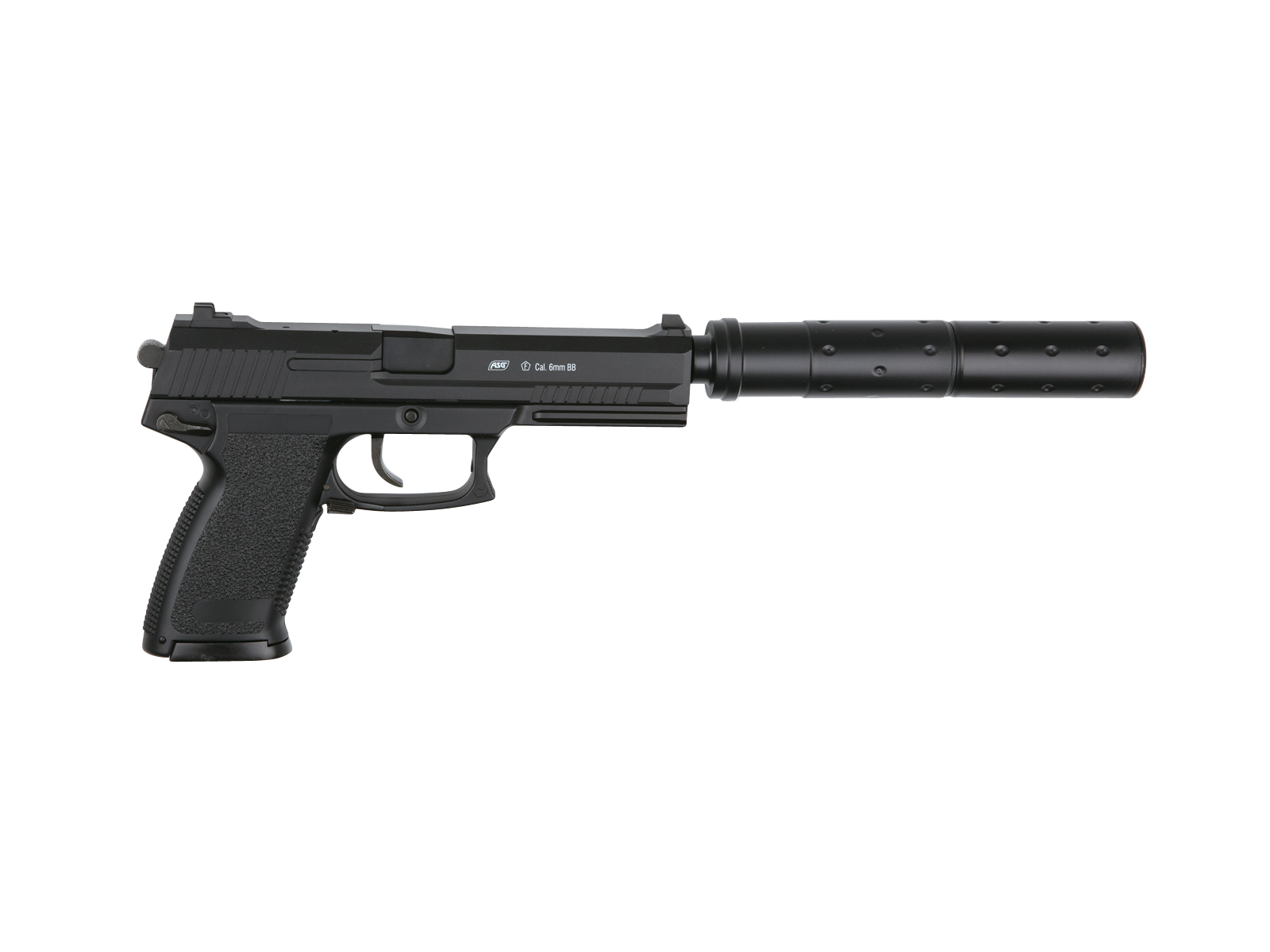 